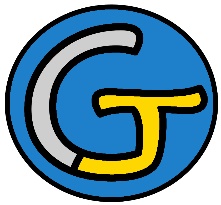 Rallye Lecture Cycle 3Un Noël avec la reine des bêtisesElsa Devernois (éditions Lire C’est Partir)Un Noël avec la reine des bêtisesElsa Devernois (éditions Lire C’est Partir)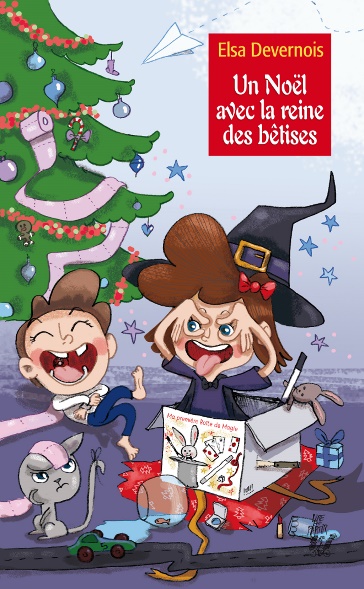 1 - Pour Jack, qui est Lola ?	a) Lola est sa sœur.	b) Lola est sa cousine.	c) Lola est sa voisine.1 - Pour Jack, qui est Lola ?	a) Lola est sa sœur.	b) Lola est sa cousine.	c) Lola est sa voisine.6 - Qu’installe Jack au milieu du salon ?	a) Il installe son circuit de petites voitures.	b) Il installe ses cages de foot.	c) Il installe son garage tout neuf.2 - Pourquoi Lola est-elle inquiète au sujet de la lettre envoyée par Jack ?	a) Car Jack a perdu sa lettre.	b) Car Jack a fait des fautes d’orthographe.	c) Car elle pense que Jack s’est trompé d’adresse.2 - Pourquoi Lola est-elle inquiète au sujet de la lettre envoyée par Jack ?	a) Car Jack a perdu sa lettre.	b) Car Jack a fait des fautes d’orthographe.	c) Car elle pense que Jack s’est trompé d’adresse.7 - Que veulent manger les enfants, mais qui leur est interdit ?	a) Ils veulent manger des biscuits de Noël.	b) Ils veulent manger des crevettes.	c) Ils veulent manger des chocolats.3 - Quel cadeau n’a pas pu demander Lola ?	a) Elle n’a pas pu demander une voiture télécommandée.	b) Elle n’a pas pu demander un skateboard volant.	c) Elle n’a pas pu demander un petit chat.3 - Quel cadeau n’a pas pu demander Lola ?	a) Elle n’a pas pu demander une voiture télécommandée.	b) Elle n’a pas pu demander un skateboard volant.	c) Elle n’a pas pu demander un petit chat.8 - Que veut faire Lola dans la salle de bains ?	a) Elle veut faire du patin à roulettes.	b) Elle veut faire de la natation.	c) Elle veut faire de la magie.4 - Pourquoi les enfants ne se lèvent-ils pas pour aller voir le père Noël ?	a) Car ils se sont endormis.	b) Car la porte de leur chambre est fermée à clé.	c) Car un adulte les surveille.4 - Pourquoi les enfants ne se lèvent-ils pas pour aller voir le père Noël ?	a) Car ils se sont endormis.	b) Car la porte de leur chambre est fermée à clé.	c) Car un adulte les surveille.9 - Quelle bêtise les enfants font-ils alors ?	a) Ils boivent du shampoing.	b) Ils installent les poissons rouges dans la baignoire.	c) Ils font des montagnes de mousse.5 - Pourquoi Lola est-elle déçue par ses cadeaux ?	a) Car le déguisement de sorcière est trop petit.	b) Car le déguisement de sorcière est déchiré.	c) Car elle a eu deux fois le même déguisement de sorcière.5 - Pourquoi Lola est-elle déçue par ses cadeaux ?	a) Car le déguisement de sorcière est trop petit.	b) Car le déguisement de sorcière est déchiré.	c) Car elle a eu deux fois le même déguisement de sorcière.10 - Que font le père de Lola et celui de Jack quand les enfants sont endormis ?	a) Ils font des tours de magie.	b) Ils jouent aux petites voitures.	c) Ils jouent aux jeux vidéo.Rallye Lecture Cycle 3Rallye Lecture Cycle 3Rallye Lecture Cycle 3Rallye Lecture Cycle 3Rallye Lecture Cycle 3Un Noël avec la reine des bêtisesElsa Devernois (éditions Lire C’est Partir)Un Noël avec la reine des bêtisesElsa Devernois (éditions Lire C’est Partir)Un Noël avec la reine des bêtisesElsa Devernois (éditions Lire C’est Partir)Un Noël avec la reine des bêtisesElsa Devernois (éditions Lire C’est Partir)Un Noël avec la reine des bêtisesElsa Devernois (éditions Lire C’est Partir)Un Noël avec la reine des bêtisesElsa Devernois (éditions Lire C’est Partir)Un Noël avec la reine des bêtisesElsa Devernois (éditions Lire C’est Partir)Un Noël avec la reine des bêtisesElsa Devernois (éditions Lire C’est Partir)CORRECTIONCORRECTIONCORRECTIONCORRECTIONCORRECTION1 - Pour Jack, qui est Lola ?b) Lola est sa cousine.1 - Pour Jack, qui est Lola ?b) Lola est sa cousine.1 - Pour Jack, qui est Lola ?b) Lola est sa cousine.1 - Pour Jack, qui est Lola ?b) Lola est sa cousine.1 - Pour Jack, qui est Lola ?b) Lola est sa cousine.1 - Pour Jack, qui est Lola ?b) Lola est sa cousine.1 - Pour Jack, qui est Lola ?b) Lola est sa cousine.6 - Qu’installe Jack au milieu du salon ?a) Il installe son circuit de petites voitures.6 - Qu’installe Jack au milieu du salon ?a) Il installe son circuit de petites voitures.6 - Qu’installe Jack au milieu du salon ?a) Il installe son circuit de petites voitures.6 - Qu’installe Jack au milieu du salon ?a) Il installe son circuit de petites voitures.6 - Qu’installe Jack au milieu du salon ?a) Il installe son circuit de petites voitures.6 - Qu’installe Jack au milieu du salon ?a) Il installe son circuit de petites voitures.2 - Pourquoi Lola est-elle inquiète au sujet de la lettre envoyée par Jack ?c) Car elle pense que Jack s’est trompé d’adresse.2 - Pourquoi Lola est-elle inquiète au sujet de la lettre envoyée par Jack ?c) Car elle pense que Jack s’est trompé d’adresse.2 - Pourquoi Lola est-elle inquiète au sujet de la lettre envoyée par Jack ?c) Car elle pense que Jack s’est trompé d’adresse.2 - Pourquoi Lola est-elle inquiète au sujet de la lettre envoyée par Jack ?c) Car elle pense que Jack s’est trompé d’adresse.2 - Pourquoi Lola est-elle inquiète au sujet de la lettre envoyée par Jack ?c) Car elle pense que Jack s’est trompé d’adresse.2 - Pourquoi Lola est-elle inquiète au sujet de la lettre envoyée par Jack ?c) Car elle pense que Jack s’est trompé d’adresse.2 - Pourquoi Lola est-elle inquiète au sujet de la lettre envoyée par Jack ?c) Car elle pense que Jack s’est trompé d’adresse.7 - Que veulent manger les enfants, mais qui leur est interdit ?c) Ils veulent manger des chocolats.7 - Que veulent manger les enfants, mais qui leur est interdit ?c) Ils veulent manger des chocolats.7 - Que veulent manger les enfants, mais qui leur est interdit ?c) Ils veulent manger des chocolats.7 - Que veulent manger les enfants, mais qui leur est interdit ?c) Ils veulent manger des chocolats.7 - Que veulent manger les enfants, mais qui leur est interdit ?c) Ils veulent manger des chocolats.7 - Que veulent manger les enfants, mais qui leur est interdit ?c) Ils veulent manger des chocolats.3 - Quel cadeau n’a pas pu demander Lola ?b) Elle n’a pas pu demander un skateboard volant.3 - Quel cadeau n’a pas pu demander Lola ?b) Elle n’a pas pu demander un skateboard volant.3 - Quel cadeau n’a pas pu demander Lola ?b) Elle n’a pas pu demander un skateboard volant.3 - Quel cadeau n’a pas pu demander Lola ?b) Elle n’a pas pu demander un skateboard volant.3 - Quel cadeau n’a pas pu demander Lola ?b) Elle n’a pas pu demander un skateboard volant.3 - Quel cadeau n’a pas pu demander Lola ?b) Elle n’a pas pu demander un skateboard volant.3 - Quel cadeau n’a pas pu demander Lola ?b) Elle n’a pas pu demander un skateboard volant.8 - Que veut faire Lola dans la salle de bains ?a) Elle veut faire du patin à roulettes.8 - Que veut faire Lola dans la salle de bains ?a) Elle veut faire du patin à roulettes.8 - Que veut faire Lola dans la salle de bains ?a) Elle veut faire du patin à roulettes.8 - Que veut faire Lola dans la salle de bains ?a) Elle veut faire du patin à roulettes.8 - Que veut faire Lola dans la salle de bains ?a) Elle veut faire du patin à roulettes.8 - Que veut faire Lola dans la salle de bains ?a) Elle veut faire du patin à roulettes.4 - Pourquoi les enfants ne se lèvent-ils pas pour aller voir le père Noël ?a) Car ils se sont endormis.4 - Pourquoi les enfants ne se lèvent-ils pas pour aller voir le père Noël ?a) Car ils se sont endormis.4 - Pourquoi les enfants ne se lèvent-ils pas pour aller voir le père Noël ?a) Car ils se sont endormis.4 - Pourquoi les enfants ne se lèvent-ils pas pour aller voir le père Noël ?a) Car ils se sont endormis.4 - Pourquoi les enfants ne se lèvent-ils pas pour aller voir le père Noël ?a) Car ils se sont endormis.4 - Pourquoi les enfants ne se lèvent-ils pas pour aller voir le père Noël ?a) Car ils se sont endormis.4 - Pourquoi les enfants ne se lèvent-ils pas pour aller voir le père Noël ?a) Car ils se sont endormis.9 - Quelle bêtise les enfants font-ils alors ?c) Ils font des montagnes de mousse.9 - Quelle bêtise les enfants font-ils alors ?c) Ils font des montagnes de mousse.9 - Quelle bêtise les enfants font-ils alors ?c) Ils font des montagnes de mousse.9 - Quelle bêtise les enfants font-ils alors ?c) Ils font des montagnes de mousse.9 - Quelle bêtise les enfants font-ils alors ?c) Ils font des montagnes de mousse.9 - Quelle bêtise les enfants font-ils alors ?c) Ils font des montagnes de mousse.5 - Pourquoi Lola est-elle déçue par ses cadeaux ?c) Car elle a eu deux fois le même déguisement de sorcière.5 - Pourquoi Lola est-elle déçue par ses cadeaux ?c) Car elle a eu deux fois le même déguisement de sorcière.5 - Pourquoi Lola est-elle déçue par ses cadeaux ?c) Car elle a eu deux fois le même déguisement de sorcière.5 - Pourquoi Lola est-elle déçue par ses cadeaux ?c) Car elle a eu deux fois le même déguisement de sorcière.5 - Pourquoi Lola est-elle déçue par ses cadeaux ?c) Car elle a eu deux fois le même déguisement de sorcière.5 - Pourquoi Lola est-elle déçue par ses cadeaux ?c) Car elle a eu deux fois le même déguisement de sorcière.5 - Pourquoi Lola est-elle déçue par ses cadeaux ?c) Car elle a eu deux fois le même déguisement de sorcière.10 - Que font le père de Lola et celui de Jack quand les enfants sont endormis ?b) Ils jouent aux petites voitures.10 - Que font le père de Lola et celui de Jack quand les enfants sont endormis ?b) Ils jouent aux petites voitures.10 - Que font le père de Lola et celui de Jack quand les enfants sont endormis ?b) Ils jouent aux petites voitures.10 - Que font le père de Lola et celui de Jack quand les enfants sont endormis ?b) Ils jouent aux petites voitures.10 - Que font le père de Lola et celui de Jack quand les enfants sont endormis ?b) Ils jouent aux petites voitures.10 - Que font le père de Lola et celui de Jack quand les enfants sont endormis ?b) Ils jouent aux petites voitures.Question1234455678910Points111111111111